Manuskriptregeln für den Tagungsband zum Symposium »Angewandte Elektrochemie in der Materialforschung«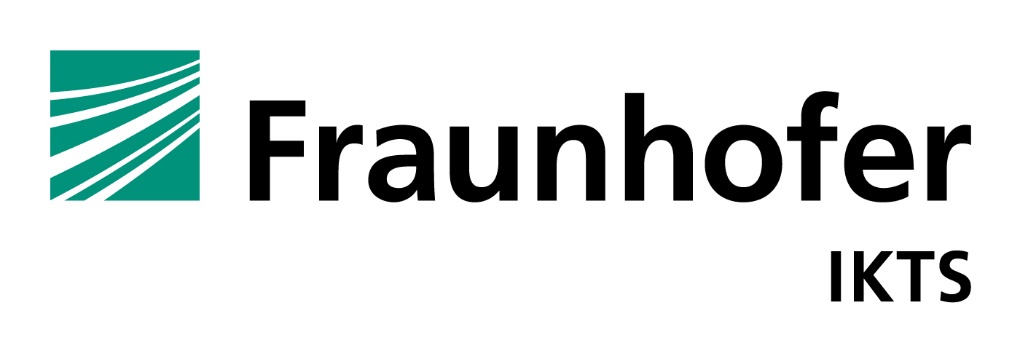 Miller, E.; Scott, A.Abstract	Die folgenden Hinweise sollen Ihnen helfen, Ihren Beitrag für den Tagungsband zum Symposium in einem einheitlichen Layout zu erstellen, damit eine problemlose Integration in den Tagungsband gewährleistet ist. Der Tagungsband wird auf Deutsch erscheinen.FormatierungSeitenlayoutDer Beitrag ist einspaltig zu erstellen. Es wird nicht zwischen linker und rechter Seite unterschieden. Der Tagungsband wird schwarz/weiß gedruckt. Bitte verwenden Sie daher ausschließlich die Farben Schwarz und Weiß bzw. Grautöne. Bitte beachten Sie diese Vorgabe besonders bei der Erstellung von Grafiken. Die Standardpapiergröße (297 mm x 210 mm) sollte folgende Ränder haben:Oben:  	6,85 cmUnten: 	5,85 cmRechts: 	4,6 cmLinks:	4,6 cmDer Tagungsband wird im Format A5 gedruckt (Breite 14,8 x Höhe 21,0 cm).Bitte fügen Sie keine Seitenzahlen ein. Diese werden von den Herausgebern eingefügt, nachdem alle Beiträge im Tagungsband zusammengestellt wurden. Nutzen Sie bitte die Schrift Arial für Ihren Beitrag.Überschriften, Fließtext und AufzählungenÜberschriftenAlle Überschriften sind linksbündig. Die Kapitel- und Unterkapitelnummern sollten mit 1 beginnen und ohne Punkt enden. Nutzen Sie bitte folgende Formatierungen:Beitragstitel	Arial 16 pt, fett
Abstand oben 10 pt, Abstand unten 15 pt
Zeilenabstand 17 ptAutoren	werden unter der Überschrift chronologisch aufgelistet Arial 10 pt, kursiv
Abstand oben 3 pt, Abstand unten 6 pt
Zeilenabstand 11 pt Abstract	sollte nicht länger sein als 150 Wörter
Zeilenabstand zu den Autoren 30 pt
Das Wort “Abstract” (ohne Nummerierung): Arial 13,5 pt, fett, Text des Abstract: Arial 9 normal Kapitelüberschrift	Arial 13,50 pt, fett + kursiv
Abstand oben 30 pt, Abstand unten 12 pt
Zeilenabstand 14 pt Unterkapitel 1	Arial 12 pt, fett
Abstand oben 15 pt, Abstand unten 8 pt (wenn das Unterkapitel direkt unter der Kapitelüberschrift beginnt),
ansonsten Abstand oben 28 pt, Abstand unten 8 pt
Zeilenabstand 13 pt Unterkapitel 2	Arial 9,50 pt, fett + kursiv
Abstand oben 15 pt, Abstand unten 8 pt
Zeilenabstand 13 pt Die Kapitelnummerierung ist linksbündig. Die nachfolgenden Kapitelüberschriften sollten um 8,5 mm eingerückt sein. FließtextDer Fließtext sollte in Absätzen gegliedert sein. Die Schriftart ist Arial 9 pt normal. Die letzte Zeile jedes Absatzes ist linksbündig formatiert. Der Zeilenabstand für Fließtext beträgt 12,75 pt, unterhalb des Textes sollte der Abstand 3 pt betragen.AufzählungenAuch Aufzählungen werden in Arial 9 pt normal formatiert und in Absätzen gruppiert. Der letzte Punkt sollte linksbündig sein. Der Zeilenabstand beträgt 12,75 pt, der Abstand unter dem letzten Punkt beträgt 3 pt. Das Aufzählungszeichen (wenn möglich ) wird 4mm vom linken Rand eingerückt, der Text wird 8 mm eingerückt.Beispiel:Punkt 1Punkt 2 Graphiken und TabellenGraphiken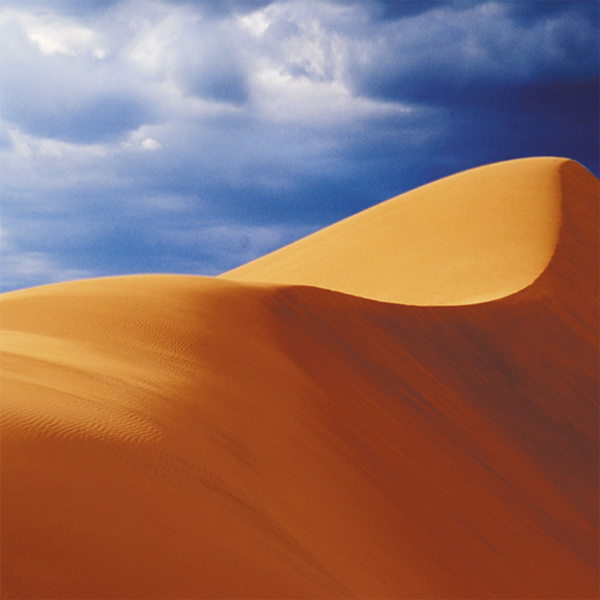 Abb. 1:		BeispielWenn möglich, sollten die Graphiken die gesamte Seitenbreite einnehmen. Wenn mehrere Graphiken eingebunden werden, können diese auch nebeneinander platziert werden. Der Text sollte die Graphik nicht umfließen – er endet über der Graphik oder beginnt darunter in einer neuen Zeile. Jede Graphik hat einen Abstand von 10 mm zum Fließtext darüber und darunter.Die Legende der Graphik endet nicht mit einem Punkt. Bitte formatieren Sie die Legende in Arial 7,5 pt, kursiv mit einem Zeilenabstand von 8 pt, linksbündig. Der Begriff »Abbildung« und die fortlaufende Nummer stehen in Arial fett + kursiv. Der Abstand zur Graphik beträgt 6 pt, der Abstand zum folgenden Text 2 pt. Die Tabulatoren für die Graphik sind eingerichtet bei 9, 11, 13.5 und 16 mm.TabellenTabelle 1:	Schriftart und Formatierung Tabellen sollten eine Überschrift haben (siehe Beispiel). Für diese werden folgende Formatierungen festgelegt: Arial 7,5 pt, kursiv (Tabelle und fortlaufende Nummer: kursiv + fett) Zeilenabstand 8 pt Abstand oben 6 pt, Abstand unten 2 pt, linksbündig Tabulatoren bei 9, 11, 13.5 und 16 mm von linksEs gibt spezielle Regeln für den Tabelleninhalt: Die erste Zeile sollte grau hinterlegt (10 %) und in Arial fett formatiert. Der Tabelleninhalt kann linksbündig oder zentriert sein. Der Zeilenabstand beträgt 8,5 pt, der Abstand über der Tabelle 2,5 pt, der Abstand unter der Tabelle 5 pt.Formeln	(1)Formeln nummerieren Sie bitte fortlaufend in runden Klammern (im Text sowie direkt hinter der der Formel), beginnend mit 1. Bitte nutzen Sie Arial 8 pt oder Symbolschrift. Die Formel ist eingerückt um 12,8 mm vom linken Rand. Der Zeilenabstand beträgt 9,5 pt. Der Abstand oberhalb und unterhalb der Formel ist 11 pt. Der Tabulator für die Formel ist auf 118 mm festgelegt. Die Nummerierung ist rechtsbündig platziert.LiteraturDie Überschrift für die Literatur wird nicht nummeriert, sie ist formatiert wie eine Kapitelüberschrift.Zitate sind fortlaufend nummeriert, beginnend mit 1. Sie werden in eckige Klammern gesetzt (im Text, aber auch im Literaturverzeichnis am Ende des Beitrags).Zitate werden in Arial 9 pt, kursiv formatiert. Der Zeilenabstand beträgt 12,75 pt, der Abstand zwischen den Absätzen 3 pt. Die Quellenangabe ist eingerückt um 8 oder 11 mm vom linken Rand. Beispiel: [1]	Autor, A.; Autor, B.: Beitragstitel A. In: Autor, C. et al: Textbuch für angewandte Technologien, Ilmenau, D, 2001, p. 15-25[2]	Autor, D. et al: Textbuch ABC, Verlag Wehlen, Dresden, 2003, p. 56-89Einreichung des ManuskriptsIhr Manuskript sollte maximal 6 Seiten umfassen! Die druckfähige Version Ihres Beitrags reichen Sie bitte als WORD-Datei (*.doc) oder PDF-Datei mit einer Auflösung von 2400 dpi bis spätestens zum 13. September 2024 ein. Bitte senden Sie Ihren Beitrag an folgende Adresse: E-Mail: elektrochemie-dd@ikts.fraunhofer.deBitte beachten Sie bei der Erstellung einer .pdf-Datei, dass alle Graphiken komplett eingebunden sind. Untergruppen von Schriftarten (z. B. Arial narrow) sind nicht erlaubt. Bitmaps müssen auf 300 dpi optimiert werden. Nur die fristgerechte Einreichung Ihres Beitrags in einer druckfähigen Version ermöglicht eine rechtzeitige Fertigstellung des Tagungsbands.Vielen Dank für Ihre Kooperation! SchriftartFormatierungBeitragstitelArial 16 ptfettKapitelüberschriftArial 13,5 ptfett + kursiv1. UnterkapitelArial 12 ptfett2. UnterkapitelArial 9,5 ptfett + kursiv